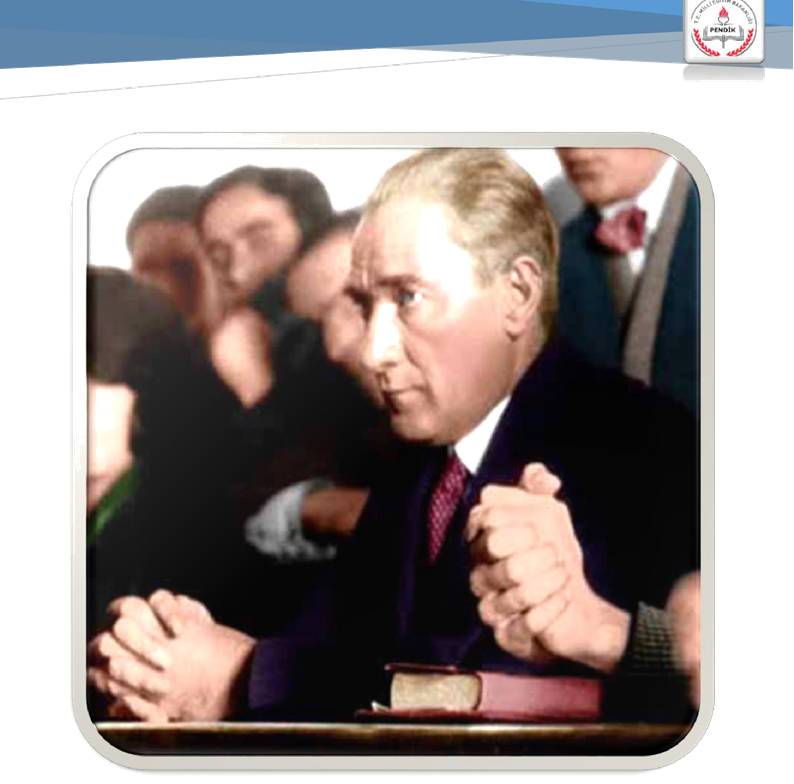 “Bir millet, savaş meydanlarında ne kadar parlak zaferler elde ederse etsin, o zaferlerin yaşayacak sonuçlar vermesi ancak irfan ordusuyla kâimdir.”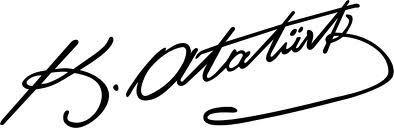                                                                          M.KemalATATÜRKSUNUŞ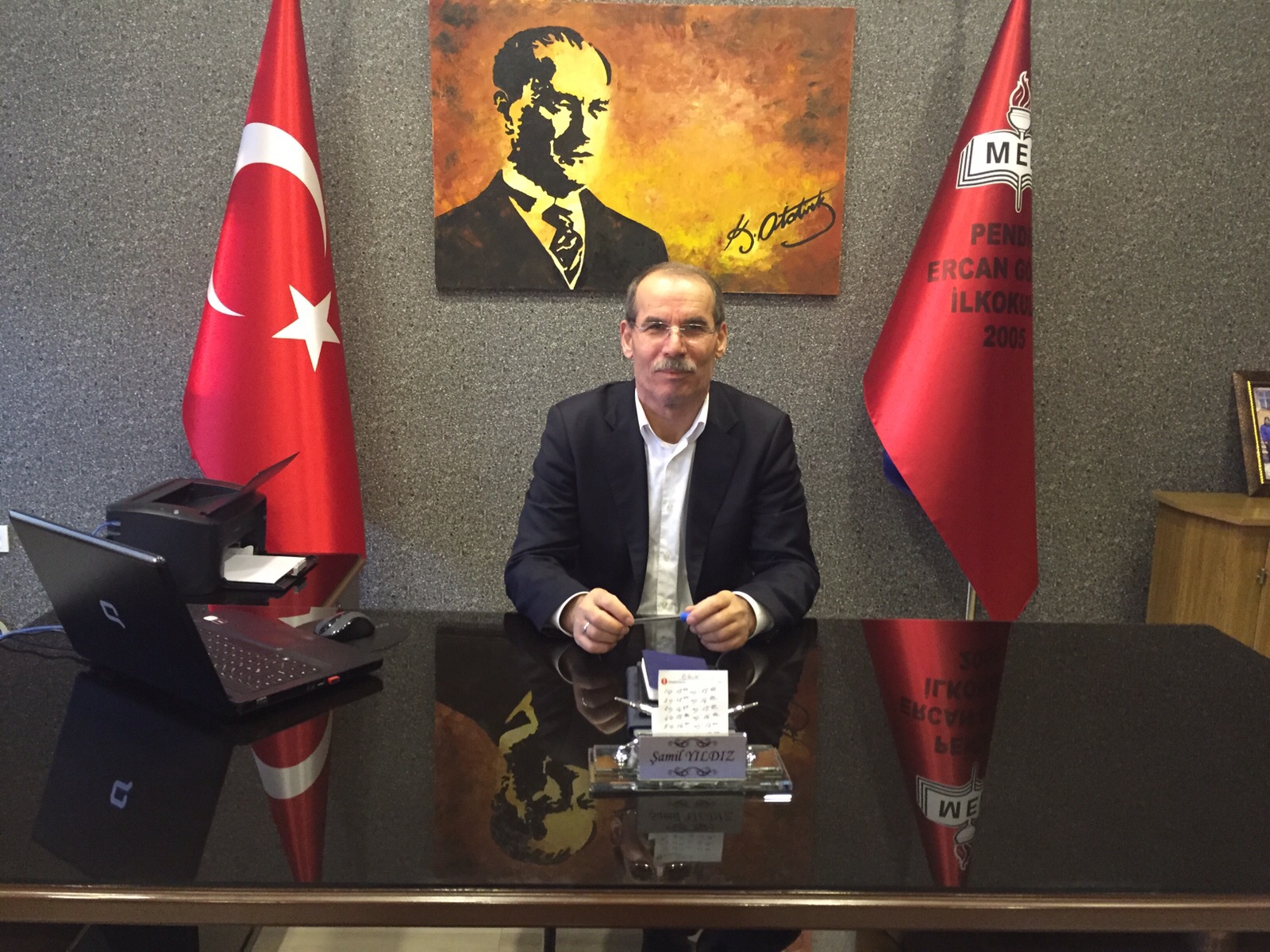 Global Dünyada bilginin değişim süreci çok hızlı gerçekleşmektedir. Bu ise başarı için planlı çalışmayı zaruri kılmaktadır.         Sürekli değişen ortamlarda uyumlu eğitim–öğretim devam ettirebilmenin ise belirlediğimiz stratejileri uygulamamızla mümkün olacaktır.             Başarının kazanılması iyi planlamadan geçer. Güzel bir çalışma ile hazırlanan planımız, okulumuzun ulaşması gerektiği hedefleri ve tercihleri içermektedir.         Strateji planımız 2014-2015 hedeflerine göre güncellenmiş ve hazırlanmıştır.         Bu planın hazırlanmasında emeği geçen idarecilerimize ve tüm öğretmenlerimize teşekkür ediyorum. Çalışmalarında başarılar diliyorum.          Zoru herkes başarır. Önemli olan imkansızı başarabilmek için çaba göstermektir.           Bu planımızın hayırlı olması dileğiyle, tüm mesai arkadaşlarıma başarılar diliyorum.   Şamil YILDIZOkul Müdürü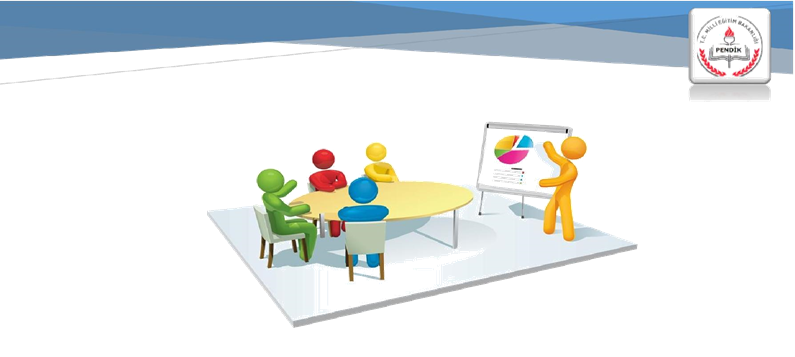 ÖNSÖZTeknolojinin hayatımızdaki öneminin artmasıyla birlikte, tüm öğretim modellerini takip edebilir ve kıyaslama yapabilir hale geldik. Tüm dünyanın hızla ilerlediği, her gün yeni eğitim-Öğretim modellerinin tanıtıldığı dünyamızda, geride kalmadan hızla ilerleyebilmek için düzgün bir planlama ve sağlam bir ekibe ihtiyacımız vardır. Plansız yapılan her işin başarısızlıkla sonuçlandığının bilinciyle, kurum koşullarını dikkate alarak yapılan düzgün bir plan her şeyi değiştirebilir. Tüm olumsuzlukları alacağımız tedbirlerle olumlu hale getirebilir, bir adım daha öne geçebiliriz.  Bu sebeple kamu veya özel sektör ayrımına bakılmaksızın hizmet kalitesinin arttırılması ihtiyacı baş göstermiştir. Özellikle kamuda hem hizmetin kaliteli sunulması hem de kaynakların etkili ve verimli kullanılması önem kazanmış, kamu kaynaklarının etkin ve verimli biçimde kullanılmamasının kurumlara zaman ve kaynak israfı olarak ciddi bir yük getirdiği görülmüştür. İşte tüm bu sebepler kurumlara daha iyi hizmet verebilmek için faaliyetlerini planlama gerekliliğini doğurmuştur.Ercan Görür İlkokulu/ Ortaokulu Müdürlüğü olarak kaliteli bir eğitim yönetimi uygulama ülküsüne ulaşma yolunda 2015 – 2019 dönemi stratejik planını hazırladık. Katılımcı olunmasına özen gösterdiğimiz 2015 – 2019 dönemini kapsayan Stratejik Planımızın ilk bölümünde hazırlık çalışmalarına yer verilmiş, ikinci bölümde durum analizi yapılmış, üçüncü bölümde ise kurumumuzun görevleri (misyon), mefkûresi(vizyon) ve stratejik amaçları ile bu amaçların gerçekleşmesini sağlayacak stratejileri ve göstergeleri ortaya konulmuştur.Unutulmamalıdır ki “İdeal bir yönetim önce doğru planlamayla başlar.”                                                                                                       Stratejik Plan Hazırlama Ekibi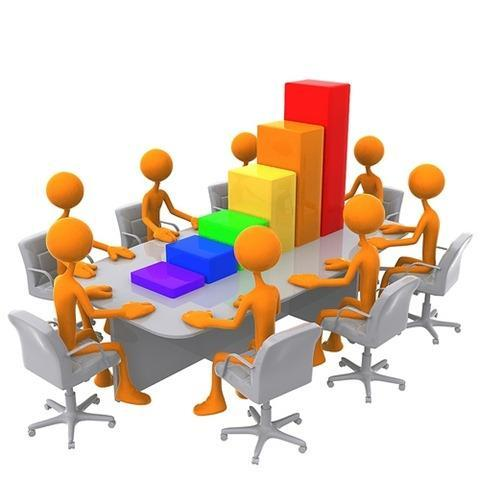 STRATEJİK PLANIN AMACISTRATEJİK PLANIN KAPSAMI1 STRATEJİK PLANLAMA SÜRECİ  Okulumuzun Stratejik Planına (2015-2019) Stratejik Plan Üst Kurulu ve Stratejik Planlama Ekibi tarafından, Okulumuzun toplantı salonunda, çalışma ve yol haritası belirlendikten sonra taslak oluşturularak başlanmıştır. Stratejik Planlama Çalışmaları kapsamında okul personelimiz içerisinden “Stratejik Plan Üst Kurulu” ve “Stratejik Planlama Ekibi” kurulmuştur. Önceden hazırlanan anket formlarında yer alan sorular katılımcılara yöneltilmiş ve elde edilen veriler birleştirilerek paydaş görüşleri oluşturulmuştur. Bu bilgilendirme ve değerlendirme toplantılarında yapılan anketler ve hedef kitleye yöneltilen sorularla mevcut durum ile ilgili veriler toplanmıştır.Stratejilerin Belirlenmesi;Stratejik planlama ekibi tarafından, tüm iç ve dış paydaşların görüş ve önerileri bilimsel yöntemlerle analiz edilerek planlı bir çalışmayla stratejik plan hazırlanmıştır. Bu çalışmalarda izlenen adımlar;1.Okulun var oluş nedeni (misyon), ulaşmak istenilen nokta  (vizyon) belirlenip okulumuzun tüm paydaşlarının görüşleri ve önerileri alındıktan da vizyona ulaşmak için gerekli olan stratejik amaçlar belirlendi. Stratejik amaçlar; a. Okul içinde ve faaliyetlerimiz kapsamında iyileştirilmesi, korunması veya önlem alınması gereken alanlarla ilgili olan stratejik amaçlar,b. Okul içinde ve faaliyetler kapsamında yapılması düşünülen yenilikler ve atılımlarla ilgili olan stratejik amaçlar,c. Yasalar kapsamında yapmak zorunda olduğumuz faaliyetlere ilişkin stratejik amaçlar olarak da ele alındı.2. Stratejik amaçların gerçekleştirilebilmesi için hedefler konuldu. Hedefler stratejik amaçla ilgili olarak belirlendi. Hedeflerin spesifik, ölçülebilir, ulaşılabilir, gerçekçi, zaman bağlı, sonuca odaklı, açık ve anlaşılabilir olmasına özen gösterildi. 3. Hedeflere uygun belli bir amaca ve hedefe yönelen, başlı başına bir bütünlük oluşturan,  yönetilebilir, maliyetlendirilebilir faaliyetler belirlendi. Her bir faaliyet yazılırken; bu faaliyet “amacımıza ulaştırır mı” sorgulaması yapıldı.4. Hedeflerin/faaliyetlerin gerçekleştirilebilmesi için sorumlu ekipler ve zaman belirtildi.5. Faaliyetlerin başarısını ölçmek için performans göstergeleri tanımlandı.6. Strateji, alt hedefler ve faaliyet/projeler belirlenirken yasalar kapsamında yapmak zorunda olunan faaliyetler, paydaşların önerileri, çalışanların önerileri, önümüzdeki dönemde beklenen değişiklikler ve GZFT (SWOT) çalışması göz önünde bulunduruldu.7. GZFT çalışmasında ortaya çıkan zayıf yanlar iyileştirilmeye, tehditler bertaraf edilmeye; güçlü yanlar ve fırsatlar değerlendirilerek kurumun faaliyetlerinde fark yaratılmaya çalışıldı; önümüzdeki dönemlerde beklenen değişikliklere göre de önlemler alınmasına özen gösterildi.8. Strateji, Hedef ve Faaliyetler kesinleştikten sonra her bir faaliyet maliyetlendirilmesi yapıldı.9. Maliyeti hesaplanan her bir faaliyetler için kullanılacak kaynaklar belirtildi.  Maliyeti ve kaynağı hesaplanan her bir faaliyet/projenin toplamları hesaplanarak bütçeler ortaya çıkartıldı.Yukarıdaki çalışmalar gerçekleştirildikten sonra Ercan Görür İlkokulu/ Ortaokulu Anaokulu 2015-2019 dönemi stratejik planına son halini vermek üzere Pendik İlçe Millli Eğitim Müdürlüğü’ne gönderilmiştir.Görüşleri doğrultusunda son düzenlemeler yapılarak plan taslağı son halini almış ve onaya sunulmuştur.1.3.   STRATEJİK PLANIN YASAL DAYANAKLARI1.4    PLAN ÜST KURULU VE STRATEJİK PLAN EKİBİ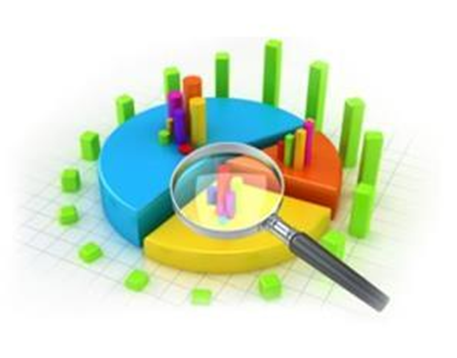 TARİHSEL GELİŞİMMEVZUAT ANALİZİ            B.  YASAL YÜKÜMLÜLÜKLER VE MEVZUAT ANALİZİPendik Ercan Görür İlkokulu/ Ortaokulu kendi bünyesinde Anasınıfı / İlkokul ve Ortaokul olarak eğitim vermektedir. Ortaokul bölümü sabahçı, İlkokul bölümü ise Öğlenci olarak Eğitim-Öğretimine devam etmektedir. Anasınıfı Bölümü dört sınıftan oluşmaktadır. İki sınıf Sabahçı, iki sınıf ise Öğlenci olarak devam etmektedir.. Anayasa doğrultusunda oluşturulmuş bir yapıya sahip, Pendik İlçe Milli Eğitim Müdürlüğü’ne bağlı resmi bir kurumdur. Milli Eğitim Bakanlığı’nın belirlemiş olduğu kanun, tüzük ve yönetmelikler çerçevesinde, Eğitim –Öğretimi aksatmadan, eğitim ve öğretim kalitesini sürekli arttırarak görevini devam ettirmek. Okulunu seven, okulda bir şeyler öğrenebilmek için kurslara katılan, bilinçli bireyler yetiştirebilmek.    2. Yasal Yükümlülükler FAALİYET ALANLARI, ÜRÜN VE HİZMETLERa)	Eğitimi geliştirmeye yönelik görevler: 1.	Eğitim öğretim programlarının uygulanmasını sağlamak, uygulama rehberleri hazırlamak, 2.	Ders kitapları, öğretim materyalleri ve eğitim araç-gereçlerine ilişkin işlemleri yürütmek, etkin          kullanımlarını sağlamak, 3.	Eğitimde fırsat eşitliğini sağlamak, 4.	Eğitime erişimi teşvik edecek ve artıracak çalışmalar yapmak, 5.	Eğitim hizmetlerinin yürütülmesinde verimliliği sağlamak, 6.	Eğitim kurumları ve öğrencilere yönelik araştırma geliştirme, saha çalışmaları yapmak, 7.	Eğitim moral ortamını, okul ve kurum kültürünü ve öğrenme süreçlerini geliştirmek, 8.	Eğitime ilişkin projeler geliştirmek, uygulamak ve sonuçlarından yararlanmak, 9.	Ulusal ve uluslararası araştırma ve projeleri takip etmek, sonuçlarından yararlanmak, 10.	Kamu ve özel sektör eğitim paydaşlarıyla işbirliği içinde gerekli iş ve işlemleri yürütmek, 11.	Eğitim hizmetlerinin geliştirilmesi amacıyla Bakanlığa tekliflerde bulunmak, 12.	Etkili ve öğrenci merkezli eğitimi geliştirmek ve iyi uygulamaları teşvik etmektir. b)	Eğitim kurumlarına yönelik görevler: 1.	Eğitim ortamlarının fiziki imkânlarını geliştirmek, 2.	Resmi eğitim kurumlarının açılması, kapatılması ve dönüştürülmesi işlemlerini yürütmek, 3.	Öğrencilere barınma hizmeti sunulan eğitim kurumlarında bu hizmeti yürütmek, 4.	Eğitim kurumları arasında işbirliğini sağlamak, 5.	Eğitim kurumlarının idari kapasite ve yönetim kalitesinin geliştirilmesini sağlamak, 6.	Eğitim kurumlarının hizmet, verimlilik ve donatım standartlarını uygulamak, yerel ihtiyaçlara göre belirlenen çerçevede standartlar geliştirmek ve uygulamak, 7.	Eğitim kurumlarındaki iyi uygulama örneklerini teşvik etmek, yaygınlaşmasını sağlamak, 8.	Eğitim kurumları arasındaki kalite ve sayısal farklılıkları giderecek tedbirler almak, 9.	Kutlama veya anma gün ve haftalarının programlarını hazırlamak, uygulatmak, 10.	Öğrenci velileri ve diğer tarafların eğitime desteklerini sağlayıcı faaliyetler yapmaktır. c)	Öğrencilere yönelik görevler: 1.	Rehberlik ve yöneltme/yönlendirme çalışmalarını planlamak, yürütülmesini sağlamak, 2.	Öğrencilerin eğitim kurumlarına aidiyet duygusunu geliştirmeye yönelik çalışmalar yapmak, yaptırmak ve sonuçlarını raporlaştırmak, 3.	Öğrencilerin kayıt-kabul, nakil, kontenjan, ödül, disiplin ve başarı değerlendirme iş ve işlemlerinin yürütülmesini sağlamak, 4.	Öğrencilerin yatılılık ve burslulukla ilgili işlemlerini yürütmek, 5.	Öğrencilerin ulusal ve uluslararası sosyal, kültürel, sportif ve izcilik etkinliklerine ilişkin iş ve işlemlerini yürütmek, 6.	Öğrencilerin okul başarısını artıracak çalışmalar yapmak, yaptırmak, 7.	Öğrencilerin eğitim sistemi dışında bırakılmamasını sağlayacak tedbirleri almak, 8.	Yurtdışında eğitim alan öğrencilerle ilgili iş ve işlemleri yürütmek, 9.	Öğrencilerin okul dışı etkinliklerine ilişkin çalışmalar yapmak, yaptırmak, 10.	Sporcu öğrencilere yönelik hizmetleri planlamak, yürütülmesini sağlamaktır. d)	İzleme ve değerlendirmeye yönelik görevler: 1.	Eğitim Kurumu yöneticilerinin performanslarını izlemek ve değerlendirmek, 2.	Eğitim öğretim programlarının uygulanmasını izlemek ve değerlendirmek, 3.	Öğretim materyallerinin kullanımını izlemek ve değerlendirmek, 4.	Öğretmen yeterliliklerini izlemek ve değerlendirmektir. İlçe müdürlüğümüz bünyesinde hizmet veren bölümlerin görevleri aşağıda belirtildiği şekildedir:Temel Eğitim Hizmetleria)	Okul öncesi eğitimi yaygınlaştıracak ve geliştirecek çalışmalar yapmak, b)	İlköğretim öğrencilerinin maddi yönden desteklenmesini koordine etmek. Din Öğretimi Hizmetleria)	Din kültürü ve Ahlak Bilgisi eğitim programlarının uygulanmasını sağlamak, b)	Seçmeli din eğitimi derslerini takip etmek, uygulanmasını gözetmek, c)	Din eğitiminde kullanılan ders kitabı ve materyallerin teminini koordine etmek. Özel Eğitim ve Rehberlik Hizmetleria)	Bakanlık tarafından oluşturulan özel eğitim ve rehberlik politikalarını uygulamak, b)	Resmi eğitim kurumlarınca yürütülen özel eğitimin yaygınlaşmasını ve gelişmesini sağlayıcı çalışmalar yapmak, c)	Özel eğitim programlarının uygulanma süreçlerini izlemek ve değerlendirmek, ç) 	Bilim sanat merkezleriyle ilgili iş ve işlemleri yürütmek,d)	Rehberlik ve araştırma merkezlerinin nitelikli hizmet vermesini sağlamak, e)	Rehberlik ve araştırma merkezlerinin ölçme araçlarını sağlamak, f)	Mobil rehberlik hizmetlerinin uygulanmasını sağlamak, g)	Madde bağımlılığı, şiddet ve benzeri konularda toplum temelli destek sağlamak, ğ) Engelli öğrencilerin eğitim hizmetleri ile ilgili çalışmalar yapmak, h)	Rehberlik ve kaynaştırma uygulamalarının yürütülmesini sağlamak, ı) 	Rehberlik servislerinin kurulmasına ve etkin çalışmasına yönelik tedbirler almak,i)	Özel yetenekli bireylerin tespit edilmesini ve özel eğitime erişimlerini sağlamak, j)	Özel yetenekli bireylerin eğitici eğitimlerini planlamak ve uygulamak, k)	Özel yetenekli birey eğitimine ilişkin araştırma, geliştirme ve planlama çalışmaları yapmak.Hayat Boyu Öğrenme Hizmetleria)	Örgün eğitim alamayan bireylerin bilgi ve becerilerini geliştirici tedbirler almak, b)	Hayat boyu öğrenmenin imkân, fırsat, kapsam ve yöntemlerini geliştirmek, c)	Yetişkinlere yönelik yaygın meslekî eğitim verilmesini sağlamak, ç) 	Öğrenme fırsat ve imkânlarını destekleyici çalışmalar yapmak,d)	Beceri ve hobi kursları ile kültürel faaliyetlerle ilgili iş ve işlemleri yürütmek, e)	Çocuk, genç ve aileler ile ilgili eğitim ve sosyo-kültürel etkinlikler yapmak, f)	Açık öğretim sistemi ile ilgili uygulamaları yürütmek, g)         Edinilen bilgilerin denkliğine ilişkin iş ve işlemleri yürütmek,ğ)        Mesleki Yeterlilik Kurumuyla ilgili iş ve işlemleri yürütmek.ERCAN GÖRÜR İLKOKULU FAALİYET ALANLARIPAYDAŞ ANALİZİ. KURUM İÇİ ANALİZ      Örgütsel Yapı:Okulda Oluşturulan Komisyon ve Kurullar:İnsan Kaynakları 2015 Yılı Kurumdaki Mevcut Yönetici Sayısı:Kurum Yöneticilerinin Eğitim Durumu:Kurum Yöneticilerinin Yaş İtibari ile dağılımı:İdari Personelin Hizmet Süresine İlişkin Bilgiler:İdari Personelin Katıldığı Hizmet-içi Eğitim Programları:2015  Yılı Kurumdaki Mevcut Öğretmen Sayısı:Öğretmenlerin Yaş İtibari ile Dağılımı:Öğretmenlerin Hizmet Süreleri:2015 Yılı Kurumdaki Mevcut Hizmetli/ Memur Sayısı:Teknolojik DurumOkulun Teknolojik Altyapısı:Okulun Fiziki Altyapısı: Mali KaynaklarKurum Dışı Analiz      Okulumuzun bulunduğu çevre sürekli göç veren bir bölge olduğu için, genel bağlamda ailelerimizin sosyoekonomik düzeyleri düşük seviyelerdedir. Bu açıdan bakıldığı zaman, ailelerin okulun maddi kaynaklarına çok fazla katkısı olmamaktadır. Belli dönemlerde okul bünyesinde okul-aile işbirliği ile çalışmaları düzenlenmekte, buradan elde edilen gelirlerle okulumuzun eksikleri giderilmeye çalışılmaktadır.Okulumuzun bulunduğu çevredeki hızlı yoğun göç olgusu, bireylerin uyum problemlerini de beraberinde getirmektedir. Tek katlı bahçeli evlerden oluşan bölge, konum itibariyle ormanlık alana da çok yakındır. Çocuklar bahçelerde özgürce oynayabilmekte ve komşularıyla iletişim halinde olabilmektedir. Apartman dairelerinde büyüyen çocuklar da görülen olumsuzluklar, bu çevre de görülmemektedir.2.2. GZFT (SWOT) (Güçlü-Zayıf-Fırsat-Tehdit) AnaliziOkulumuz GZFT Analizi çalışmaları mümkün oldukça fazla paydaşın fikri alınarak yürütülmeye çalışılmıştır. Bu kapsamda okul velilerimiz, öğrencilerimiz, öğretmenlerimiz ve okul aile birliği ile yapılan görüşmeler neticesinde GZFT Analizi değerlendirilmiştir. Yapılan tüm çalışmalar ışığında okulumuzun genel durumu ortaya çıkmıştır.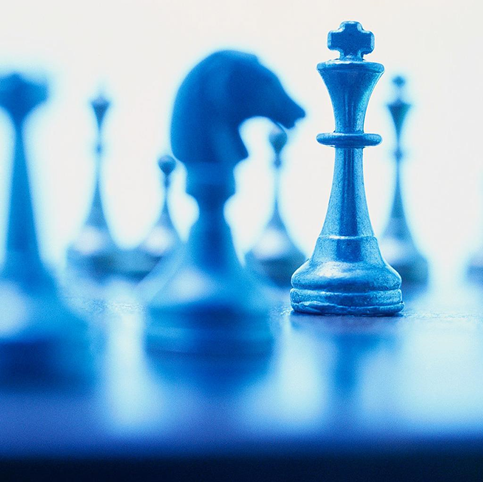 MİSYONUMUZVİZYONUMUZTEMEL DEĞERLER VE İLKELERİMİZB. STRATEJİK PLAN GENEL TABLOSUTema 1: Eğitim Ve Öğretime Erişimin Artırılması:Stratejik Amaç 1:Her bireyin örgün ve yaygın eğitim hakkına eşit ve adil bir şekilde erişimini ve tamamlamalarını sağlamak.Stratejik Hedef 1.1.:Eğitim Öğretime Katılım ve TamamlamaBireylerin eğitim ve öğretimin tüm kademelerinde katılım oranını artırarak, tamamlamalarını sağlamak.Tema 2: Eğitim Ve Öğretimde Kalitenin Artırılması:Stratejik Amaç 2.:Her kademedeki bireye ulusal ve uluslararası ölçütlerde bilgi, beceri, tutum ve davranışın kazandırılması ile girişimci, yenilikçi, yaratıcı, dil becerileri yüksek, iletişime ve öğrenmeye açık, özgüven ve sorumluluk sahibi, sağlıklı ve mutlu bireylerin yetişmesine imkân sağlamak.Stratejik Hedef 2.1.:Yabancı Dili etkin bir şekilde kullanabilen bireyler yetiştirebilmek.Öğrenci Başarısı ve Öğrenme Kazanımları:Bütün bireylerin bedensel, ruhsal ve zihinsel gelişimlerine yönelik faaliyetlere katılım oranını ve öğrencilerin akademik başarı düzeylerini artırmak.Stratejik Hedef 2.2.:Eğitim ve Öğretim ve Ortaöğretim Kurumuna devamının sağlanması:Kurumdan mezun olan öğrencilerin eğitim hayatına devam etmeleri için teşvik edilmesi.Stratejik Hedef 2.3.:Yabancı Dil ve Hareketlilik:Eğitimde yenilikçi yaklaşımlar kullanılarak öğrenci ve personelin yabancı dil yeterliliğini artırmak.Stratejik Amaç 3:Kurumsal Kapasitenin GeliştirilmesiEğitime erişimi ve eğitimde kaliteyi artıracak etkin ve verimli işleyen bir kurumsal yapıyı tesis etmek için; mevcut beşeri, fiziki, mali, teknolojik alt yapı ile yönetim ve organizasyon yapısını iyileştirerek kurumsal kapasiteyi geliştirmek.Stratejik Hedef 3.1.: Beşeri Alt YapıKurumda görevli olan tüm personelin iş memnuniyetini sağlamak. Gerekli olan tüm personelin tamamlanmasını sağlayarak, iş verimliliğini arttırmak.Stratejik Hedef 3.2.: Fiziki ve Mali Alt Yapı: Her kademede nitelikli, güvenli eğitim-öğretim ortamları oluşturmak ve ihtiyaçlar doğrultusunda yeni eğitim tesisleri kazandırmak, etkin ve verimli bir mali yönetim yapısıyla okulun fiziksel kapasitesini artırmak.Stratejik Hedef 3.3.: Yönetim ve Organizasyon:Katılımcı, çoğulcu, şeffaf, kurumsal denetim ve rehberlik faaliyetleriyle desteklenen, bürokrasinin azaltıldığı ve hesap verebilir bir anlayışla, belirlenen performans hedeflerine azami derecede ulaşarak, okul ve kurumların yönetim - organizasyon yapısını ve kurumsal performansını artırmak.C- STRATEJİK AMAÇ, HEDEF VE TEDBİRLERTEMA 1: EĞİTİM VE ÖĞRETİME ERİŞİMİN ARTIRILMASI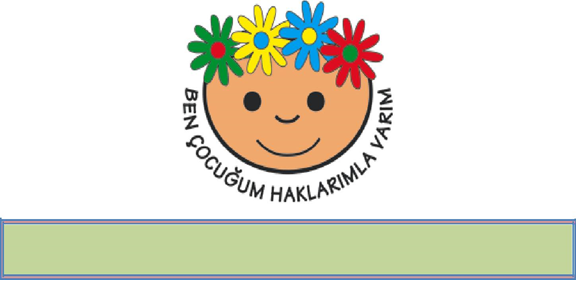  Eğitim Öğretime Katılım ve TamamlamaStratejik Hedef 1.1.:Bireylerin eğitim ve öğretimin tüm kademelerinde katılım oranını artırarak, tamamlamalarını sağlamak.Okullaşma oranlarımızın yükseltilmesi için öğrencilerimizin eğitim kurumlarımızdaki devamsızlık ve okul terklerinin en aza indirilerek eğitim sürelerinin örgün eğitim içerisinde tamamlanması gerekmektedir. Hayat Boyu Öğrenme ise hem yaratıcı, bilgili, becerikli bir toplum oluşturmak hem de toplumsal ve ulusal düzeyde ekonomik ve maddi olmayan çıktılara dönüşmesi için yaygınlaştırılması ve tüm bireylerin bu hizmetten yararlanması gerekmektedir.TEMA 2EĞİTİM VE ÖĞRETİMDE KALİTENİN ARTIRILMASI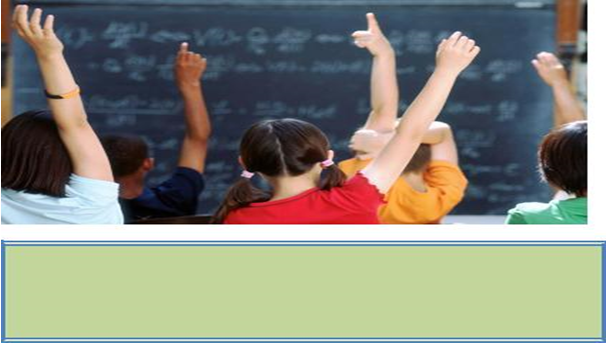  Öğrenci Başarısı ve Öğrenme KazanımlarıStratejik Hedef 2.1.: Bütün bireylerin bedensel, ruhsal ve zihinsel gelişimlerine yönelik faaliyetlere katılım oranını ve öğrencilerin akademik başarı düzeylerini artırmak.Hedefin Mevcut DurumuNitelikli bir insan gücüne sahip olabilmemiz için eğitim öğretime erişim ve tamamlamanın yanı sıra, bireylerin kaliteli bir eğitim öğretim almalarının önemi de göz ardı edilemez bir gerçektir. Bireylere, kendilerinde var olan potansiyellerini ortaya çıkarabilme imkânı bulabilecekleri, bedensel, zihinsel ve ruhsal yönden gelişimlerini sürdürürken akademik yönden de başarı düzeylerinin yükseldiği bir eğitim öğretim imkânı sunulmalıdır. Bu nedenle bireylerin akademik başarılarının yanı sıra sosyal, kültürel ve sportif faaliyetlere katılım oranlarının da yükselmesini hedeflemekteyiz.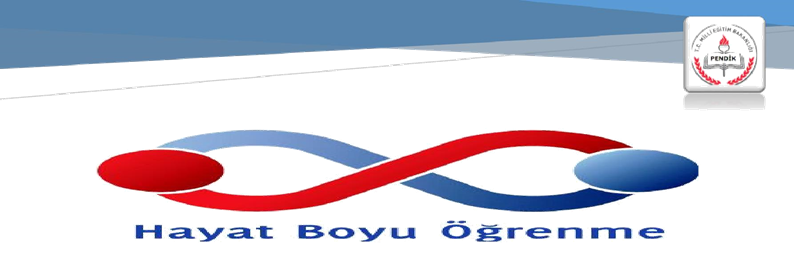  Eğitim ve Öğretim ile İstihdam İlişkisinin GeliştirilmesiStratejik Hedef 2.2.:Bireylerin ilgi istek ve yetenekleri doğrultusunda ekonomik gelişimleri sağlayıcı nitelikte ve girişimciliğin artırılması için meslek kurslarına katılanların sayısını artırmak.Hedefin Mevcut DurumuEğitim ve istihdam ilişkisinin her geçen gün önem kazandığı günümüzde bedenen ve ruhen mutlu bireylerin yanı sıra, iş hayatında da kendisine gerekli olabilecek bilgi, beceri, tutum ve davranışlara sahip bireyler yetiştirmenin önemi daha da artmaktadır. İlçemizin, sahip olduğu genç nüfus ve ülke ekonomisinin kalkınmasındaki rolü göz önüne alındığında eğitim ile istihdam arasındaki ilişki bizim için büyük bir önem arz etmektedir.Bu nedenle bireyleri bir üst öğrenime hazırlarken istihdam edilebilme yeterliliklerini artırmak da hedeflenmektedir.    2014-2015 Eğitim –öğretim yılında okulumuz bünyesinde, Halk Eğitim Müdürlüğünün desteğiyle kurslar açılmaya çalışılmış fakat gerekli sayı tamamlanamamıştır.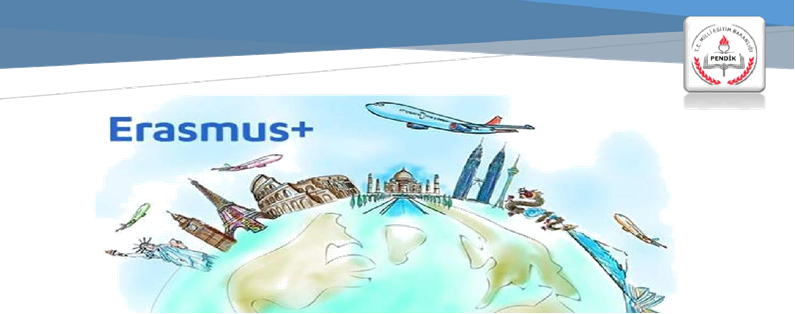  Yabancı Dil ve HareketlilikStratejik Hedef 2.3.:Eğitimde yenilikçi yaklaşımlar kullanılarak öğrenci ve personelin yabancı dil yeterliliğini artırmak.Gerek ekonomik, gerek kültürel etkileşim açısından bakıldığında küreselleşen dünyada uluslararası hareketliliğin önemi her geçen gün daha da artmaktadır.Bireylerin uluslararası hareketlilikte etkin şekilde yer alabilmeleri için en az bir yabancı dili iyi derecede öğrenmiş olması gerekmektedir. Elde edilen tüm verilerden, ülkemizde olduğu gibi ilçemizde de bu anlamda önemli bir eksikliğin olduğu göz ardı edilemez.TEMA 3KURUMSAL KAPASİTENİN GELİŞTİRİLMESİ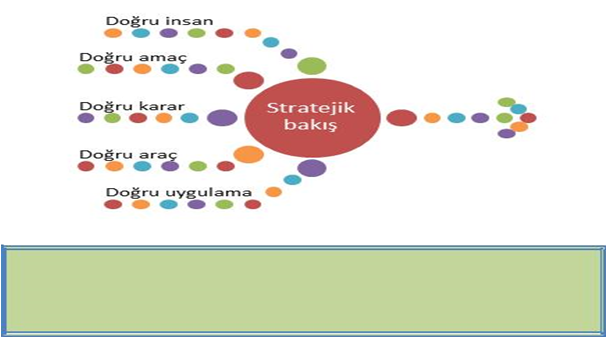  Beşeri Alt YapıStratejik Hedef 3.1.: Müdürlüğümüz hizmetlerinin kalitesini yükseltmek üzere personelin yeterliklerinin ve performansının geliştirildiği işlevsel bir insan kaynakları yönetimi sağlanarak insan kaynağının niteliğini ve verimliliğini artırmak.Hedefin Mevcut DurumuKurumların	hizmet faaliyetlerini etkin ve verimli bir şekilde yerine getirebilmesi için yeterli ve nitelikli bir işgücüne sahip olması gerekmektedir. Kurum personelinin nitelikli hizmet üretmesinde hizmet tanımları ve görev alanlarının kapsamlı bir şekilde düzenlenmiş olması, iş ve işlemlerin yürütülmesinde kolaylık ve verimliliği beraberinde getirecektir. Bu bağlamda kurumumuzda işlevsel bir insan kaynakları yönetimi ile nitelikli hizmet üretme ve kurum kültürü ile çalışan motivasyonun artırılması hedeflenmektedir.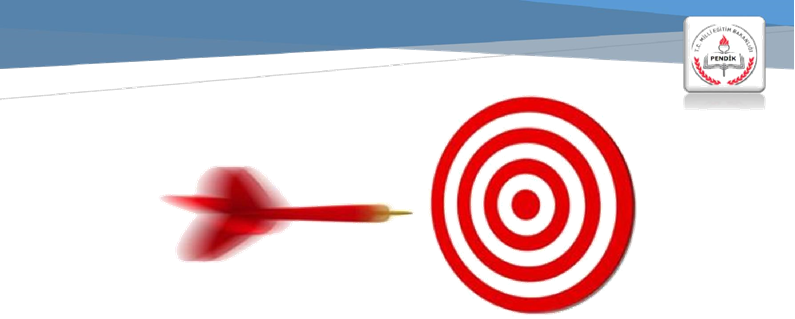  Fiziki ve Mali Alt YapıStratejik Hedef 3.2.: Eğitim kademelerinde standartlara uygun, eğitim-öğretim ortamları oluşturarak yeni eğitim tesisleri kazandırmak, etkin ve verimli bir mali yönetim yapısı oluşturmak.    Eğitim-Öğretimde kalitenin artırılmasının önemli faktörlerden biri de eğitim öğretim kurumlarımızın fiziki kapasiteleri ile donanım ihtiyaçlarının giderilmesidir. Bu nedenle eğitim kurumlarımızın fiziki ortamlarının iyileştirilerek ihtiyaca cevap verecek düzeye getirilmesi, fiziki ve mali kaynakların kullanımında etkinliğin ve verimliliğin sağlanması hedeflenmektedir.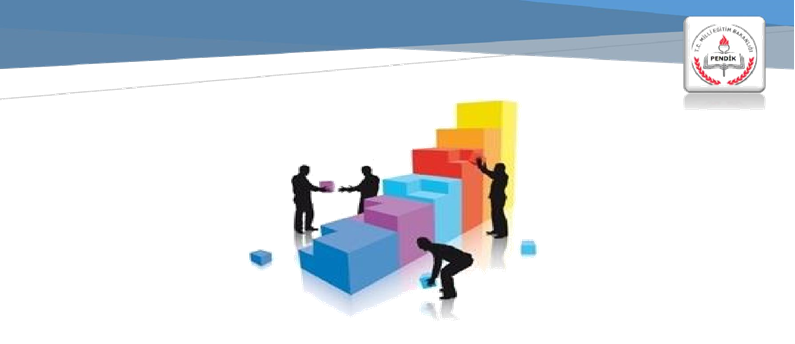  Yönetim ve OrganizasyonStratejik Hedef 3.3.: Katılımcı, çoğulcu, şeffaf;, bürokrasinin azaltıldığı, hesap verilebilir, denetim ve rehberlik faaliyetleriyle desteklenen, etkin bilgi-yönetim sistemiyle hizmet veren; bir yönetim ve organizasyon yapısı oluşturmakHedefin Mevcut DurumuKurumsal yapı ve yönetim organizasyonlarını verimli hale getirmiş olan kurumlar incelendiğinde, katılımcı, çoğulcu, şeffaf, hesap verilebilir bir yöntemin etkisi öne çıkmaktadır. Eski anlayışların yerine, günün koşullarına uygun çağdaş bir yönetim anlayışının gereği kaçınılmazdır. Bu nedenle Müdürlüğümüzün de kurumsal yapı ile yönetim organizasyon yapısının etkin bir yapıya kavuşturulması hedeflenmektedir..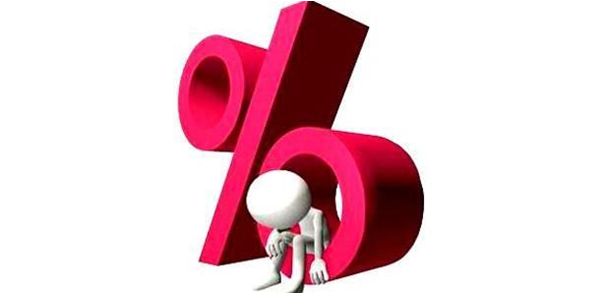                     STRATEJİK PLAN MALİYET TABLOSU (2015-2019)BÖLÜM 5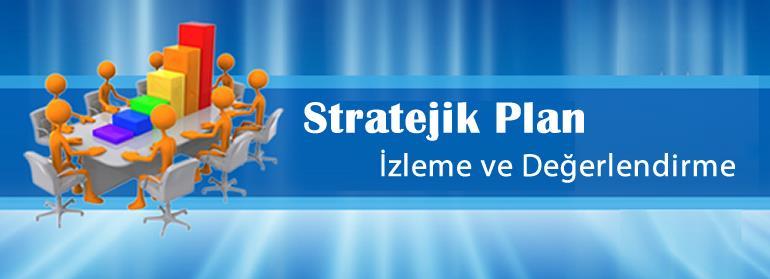 İZLEME VEDEĞERLENDİRMEV. BÖLÜM: İZLEME ve DEĞERLENDİRME5018 sayılı Kamu Mali Yönetimi ve Kontrol Kanunu ile ülkemizde hayata geçirilen stratejik yönetim anlayışı kapsamında yürütülen Millî Eğitim Bakanlığı stratejik planlama çalışmaları 2006/55 sayılı Genelge ile 2006 yılı Eylül ayında başlamış ve 2009 yılı Aralık ayında Millî Eğitim Bakanlığının ilk Stratejik Planının kamuoyuna açıklanmasıyla tamamlanmıştır.Ercan Görür İlkokulu/ Ortaokulu 2010-2014 yılı Stratejik Planında belirlenen 10 tema altındaki 14 Stratejik Amaç ve 65 Stratejik Hedefe ulaşmak için belirlenen 214 göstergeden;	Stratejik amaç ve hedeflere ulaşma düzeyleri performans göstergeleri ile ölçülmeye çalışılmıştır. 	Stratejik hedeflerin hepsinde ilerleme kaydedilmiştir. Hedeflerin gerçekleşme oranı olarak % 50 ’dir. A.	ERCAN GÖRÜR İLKOKULU / ORTAOKULU  2010-2014 STRATEJİK PLANININ DEĞERLENDİRMESİ Ercan Görür İlkokulu / Ortaokulu 2010-2014 Stratejik Planında 5 tema altında 10 stratejik amaç ve 20 stratejik hedef yer almıştır. Katılımcı bir yöntemle hazırlanan bu stratejik planda yer alan amaç ve hedefler benzer yöntemle hazırlanan performans programları vasıtasıyla gerçekleştirilmeye çalışılmıştır. Performans programları, stratejik planda yer alan stratejik hedeflere dayalı olarak belirlenen yıllık performans hedefleri ile oluşturulmuştur. Bu hedeflerin ve stratejik plan kapsamındaki diğer Bakanlık çalışmalarının gerçekleşme durumları hazırlanan faaliyet raporları aracılığı ile kamuoyu ile paylaşılmıştır. Performans esaslı bütçelemenin temel unsurlarından olan stratejik plan, performans programı ve faaliyet raporları kamu idaresinde saydamlık ve hesap verebilirliğin en önemli araçları duruma gelmiştir.Stratejik planlama sürecinde gerçekleştirilen çalışmalar sayesinde müdürlük personelinin görev ve sorumlulukları konusunda farkındalığı artmıştır. Aynı zamanda uzun dönemli planlama anlayışının müdürlüğümüzde benimsenmesi ile kurumsallığın ve sürdürülebilir yönetim anlayışının gelişmesine katkı sağlanmıştır.Süreç içerisinde karşılaşılan en önemli güçlüklerden biri, köklü bir geçmişe sahip olan Pendik İlçe Millî Eğitim Müdürlüğünde stratejik planlamanın nispeten yasal bir zorunluluktan ibaret olarak algılanmasıdır. Bir diğer önemli güçlük ise yönetici kadrolarında yaşanan değişiklikler neticesinde planda yer alan stratejik hedeflerin gerçeklemesine yönelik yürütülen çalışmaların zaman zaman duraksamasıdır. İkinci plan hazırlık döneminde bu konularda iyileşme sağlandığı, stratejik yönetime ilişkin farkındalık düzeyinin yükseldiği ve üst yönetim katkısının arttığı gözlemlenmiştir.Ercan Görür İlkokulu /Ortaokulu  2010-2014 Stratejik Planı’nın gerçekleşme durumu değerlendirildiğinde aşağıdaki konularda önemli iyileşmelerin sağlandığını görülmüştür:1.	Zorunlu eğitimde okullaşma, 2.	Hayat boyu öğrenmeye katılım, 3.	Okul türleri ve programlar arası geçişler, 4.	Fiziki, mali ve teknolojik altyapıda iyileşmeler, 5.	Öğretim programları ve materyalleri, 2010-2014 Stratejik Plan döneminde önemli iyileşme sağlanan alanlara yönelik ikinci plan dönemi için de çalışmaların devam ettirilerek sürdürülebilirliğin sağlanması hedeflenmiştir. Bu kapsamda gerekli hedef ve tedbirler belirlenerek bunların gerçekleşme durumlarını izlemek üzere göstergeler oluşturulmuştur.Bununla birlikte aşağıdaki konularda da geliştirilmesi gereken öncelikli alanlar tespit edilmiştir:1.	Eğitimde okullaşma ve devamın sağlanması 2.	Eğitim ve öğretimde özel öğretimin payı 3.	Öğrenci başarısı ve öğrenme kazanımları 4.	Yabancı dil yeterliliği 5.	Beşeri altyapı 6.	İzleme ve değerlendirme Bu başlıklarda gerekli iyileşmelerin sağlanması amacıyla paydaşların görüş ve önerileri ile durum analizlerinden yola çıkılarak Bakanlık birimlerinin koordinasyonunda stratejiler geliştirilmiştir.B.	ERCAN GÖRÜR İLKOKULU / ORTAOKULU 2015-2019 STRATEJİK PLANI İZLEME VE DEĞERLENDİRME MODELİ 5018 sayılı Kamu Mali Yönetimi ve Kontrol Kanunu’nun amaçlarından biri makro planlarda yer alan politika ve hedefler doğrultusunda kamu kaynaklarının etkili, ekonomik ve verimli bir şekilde elde edilmesi ve kullanılmasını, hesap verebilirliği ve malî saydamlığı sağlamak üzere, kamu malî yönetiminin yapısını ve işleyişini düzenlemektir.Bu amaç doğrultusunda kamu idarelerinin stratejik planlar vasıtasıyla, kalkınma planları, programlar, ilgili mevzuat ve benimsedikleri temel ilkeler çerçevesinde geleceğe ilişkin misyon ve vizyonlarını oluşturması, stratejik amaçlar ve ölçülebilir hedefler saptaması, performanslarını önceden belirlenmiş olan göstergeler doğrultusunda ölçmesi ve bu sürecin izleme ve değerlendirmesini yapmaları gerekmektedir.Bu kapsamda 2015-2019 döneminde, kalkınma planları ve programlarda yer alan politika ve hedefler doğrultusunda kaynaklarının etkili, ekonomik ve verimli bir şekilde elde edilmesi ve kullanılmasını, hesap verebilirliği ve saydamlığı sağlamak üzere Ercan Görür ilkokulu /Ortaokulu 2015-2019 Stratejik Planı hazırlamıştır. Hazırlanan planın gerçekleşme durumlarının tespiti ve gerekli önlemlerin zamanında ve etkin biçimde alınabilmesi için İstanbul Millî Eğitim Müdürlüğü 2015-2019 StratejikPlanı İzleme ve Değerlendirme Modeli geliştirilmiştir. Bu model kapsamında belirlenen performans hedeflerine ulaşılıp ulaşılmadığı ‘Performans Göstergesi İzlemeFormu’ (Tablo 31) kullanılarak tespit edilip, varsa hedeften sapma analizleri yapılacak ve ilgili bölümlerin iyileştirme önerileri alınacaktır.İzleme, stratejik plan uygulamasının sistematik olarak takip edilmesi ve raporlanmasıdır. Değerlendirme ise, uygulama sonuçlarının amaç ve hedeflere kıyasla ölçülmesi ve söz konusu amaç ve hedeflerin tutarlılık ve uygunluğunun analizidir.Ercan Görür İlkokulu/ Ortaokulu  2015-2019 Stratejik Planı İzleme ve Değerlendirme Modeli’nin çerçevesini;1.	Pendik İlçe Millî Eğitim Müdürlüğü 2015-2019 Stratejik Planı ve performans programlarında yer alan performans göstergelerinin gerçekleşme durumlarının tespit edilmesi, 2.	Performans göstergelerinin gerçekleşme durumlarının hedeflerle kıyaslanması, 3.	Sonuçların raporlanması ve paydaşlarla paylaşımı, 4.	Güncelleme dâhil gerekli tedbirlerin alınması süreçleri oluşturmaktadır.Ercan Görür İlkokulu / Ortaokulu 2015-2019 Stratejik Planı’nda yer alan performans göstergelerinin gerçekleşme durumlarının tespiti yılda iki kez yapılacaktır. Yılın ilk altı aylık dönemini kapsayan birinci izleme kapsamında, yapılan değerlendirme raporuna göre gerekli düzenlemeler yapılarak yıl sonunda performansın gerçekleşmesi sağlanacaktır.İZLEME ve DEĞERLENDİRME MODELİ:I.	DÖNEM (Ocak / Temmuz)Yapılacak İşler	Strateji Geliştirme Bölümü tarafından harcama birimlerinden sorumlu oldukları göstergeler ile ilgili gerçekleşme durumlarına ilişkin verilerin toplanması ve konsolide edilmesi. 	Göstergelerin  gerçekleşme  durumları  hakkında  hazırlanan  raporun  üst yöneticiye sunulması.Raporlama Zamanı: Her yılın Temmuz ayı içerisinde.II.	DÖNEM (Bütün Yıl)Yapılacak İşler	Strateji Geliştirme Bölümü tarafından harcama birimlerinden sorumlu oldukları göstergeler ile ilgili yılsonu gerçekleşme durumlarına ilişkin verilerin toplanması ve konsolide edilmesi 	Üst yönetici başkanlığında harcama birim yöneticilerince yılsonu gerçekleşmelerinin, gösterge hedeflerinden sapmaların ve sapma nedenlerin değerlendirilerek gerekli tedbirlerin alınması. Raporlama Zamanı: İzleyen yılın Şubat ayı sonuna kadar.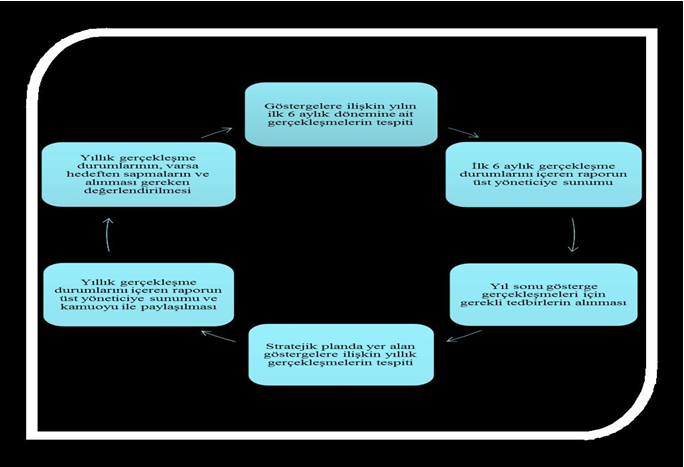 Kurumumuza ait bu stratejik plandaki hedeflerin gerçekleşip gerçekleşmediğini ölçmek ve değerlendirmek için İzleme ve Değerlendirme Komisyonu oluşturulmuştur. Komisyonun üyeleri ve görev unvanları şöyledir:İzleme ve Değerlendirme Komisyonu mali takvime göre 6 ayda bir aşağıdaki raporu “1 Ocak – 30 Haziran” ile “1 Temmuz – 31 Aralık” tarihleri arasında gerçekleşen durumları anlatan raporlarını “1-10 Temmuz” ve “1-10 Ocak” tarihleri aralığında hazırlayıp İlçe Milli Eğitim Müdürüne sunarlar. İlçe Milli Eğitim Müdürü Strateji Bölümünden sorumlu şube müdürü ve ilçe kalite kurulu ile bir araya gelerek yapılan çalışmaları değerlendirir. Başarılı olunamayan hedefleri tespit edip ilgili bölümün önerilerini alırlar.ERCAN GÖRÜR İLKOKULU / ORTAOKULU2015-2019 STRATEJİK PLAN ÜST KURULUMillî Eğitim Bakanlığı’nın 16/09/2013 tarihli ve 2013/26 sayılı genelgesi doğrultusunda Stratejik Plan Hazırlama Ekibi tarafından hazırlanan Pendik İlçe Millî Eğitim Müdürlüğü 2015-2019 Stratejik Planı incelenerek …./...../2015 tarihinde Stratejik Plan Üst Kurulunca onaylanmıştır.XXX      Okul MüdürüERCAN GÖRÜR İLKOKULU / ORTAOKULU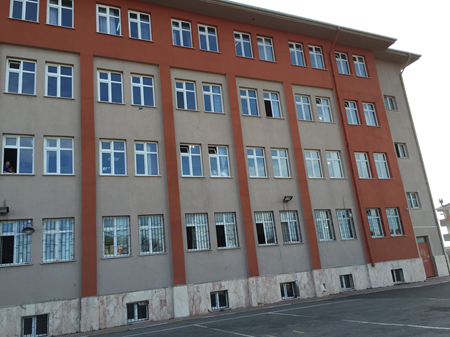 T.CPENDİK KAYMAKAMLIĞIERCAN GÖRÜR İLKOKULU/İMAM HATİP ORTAOKULU/ ORTAOKULUSTRATEJİK PLANI(2015-2019)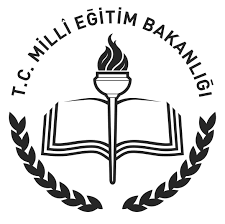                                                            İSTANBUL 2015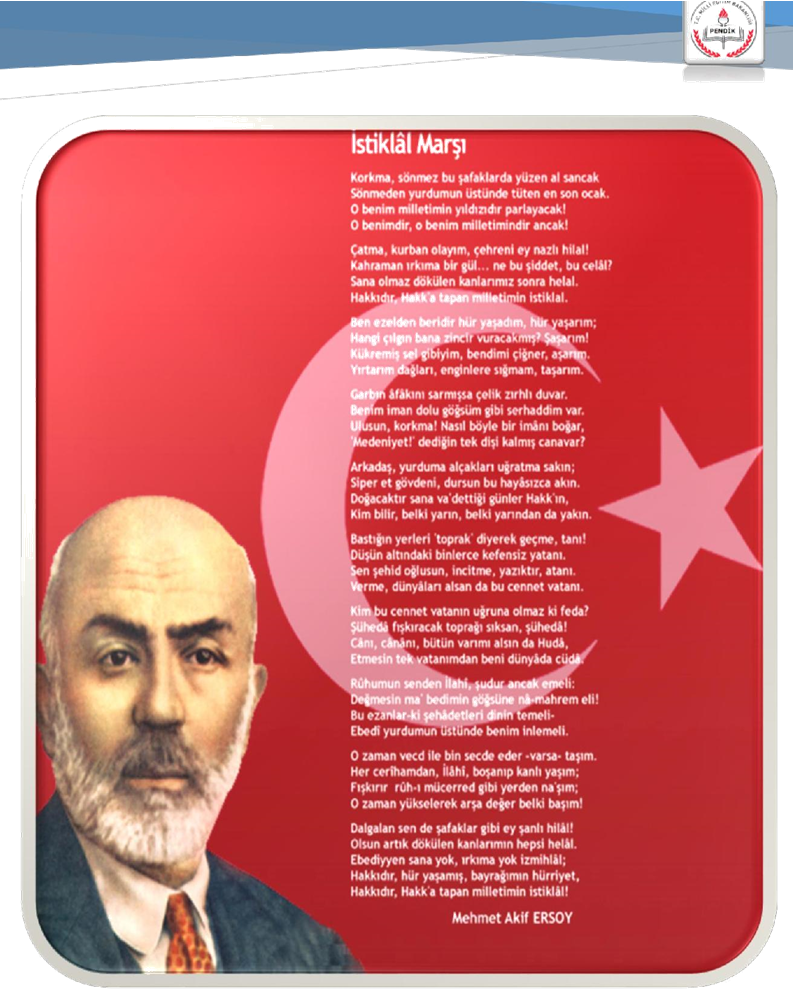 İÇİNDEKİLERSAYFA NOSUNUŞ4ÖNSÖZ5BÖLÜM: STRATEJİK PLAN HAZIRLAMA SÜRECİGİRİŞ9-11BÖLÜM: DURUM ANALİZİ               A.TARİHSEL GELİŞİM13               B.YASAL YKÜMLÜLÜKLER VE MEVZUAT15               C.FAALİYET ALANLARI, ÜRÜN VE HİZMETLER17                D. PAYDAŞ ANALİZİ21                E. KURUM İÇİ VE DIŞI ANALİZ21                     GZFT (SWOT) ANALİZİ28BÖLÜM: GELECEĞE YÖNELİMMisyon 31Vizyon 31Temel Değerler ve İlkeler31Temalar33Amaçlar33Hedefler33Performans Göstergeleri34Faaliyet/Projeler 35Eylem Planları36Stratejiler33BÖLÜM: MALİYETLENDİRMERaporlama43İzleme Raporları43Faaliyet Raporları44BÖLÜM : İZLEME VE DEĞERLENDİRMEOKUL KİMLİK BİLGİSİOKUL KİMLİK BİLGİSİOKUL KİMLİK BİLGİSİOKUL KİMLİK BİLGİSİOKUL KİMLİK BİLGİSİOKUL KİMLİK BİLGİSİİLİ:        İSTANBUL                                İLİ:        İSTANBUL                                İLİ:        İSTANBUL                                İLÇESİ:  PENDİK                               İLÇESİ:  PENDİK                               İLÇESİ:  PENDİK                               OKULUN ADI: ERCAN GÖRÜR İLKOKULU/ ORTAOKULU/İHOOKULUN ADI: ERCAN GÖRÜR İLKOKULU/ ORTAOKULU/İHOOKULUN ADI: ERCAN GÖRÜR İLKOKULU/ ORTAOKULU/İHOOKULUN ADI: ERCAN GÖRÜR İLKOKULU/ ORTAOKULU/İHOOKULUN ADI: ERCAN GÖRÜR İLKOKULU/ ORTAOKULU/İHOOKULUN ADI: ERCAN GÖRÜR İLKOKULU/ ORTAOKULU/İHOOKULA İLİŞKİN GENEL BİLGİLEROKULA İLİŞKİN GENEL BİLGİLEROKULA İLİŞKİN GENEL BİLGİLERPERSONEL İLE İLGİLİ BİLGİLERPERSONEL İLE İLGİLİ BİLGİLERPERSONEL İLE İLGİLİ BİLGİLEROkul Adresi: Mahalle        : Ertuğrul Gazi Mahallesi Şeyh Şamil CaddesiNo:2 Aydos /Pendik İSTANBUL Posta Kodu : 34909Okul Adresi: Mahalle        : Ertuğrul Gazi Mahallesi Şeyh Şamil CaddesiNo:2 Aydos /Pendik İSTANBUL Posta Kodu : 34909Okul Adresi: Mahalle        : Ertuğrul Gazi Mahallesi Şeyh Şamil CaddesiNo:2 Aydos /Pendik İSTANBUL Posta Kodu : 34909KURUMDA ÇALIŞAN PERSONEL SAYISISayılarıSayılarıOkul Adresi: Mahalle        : Ertuğrul Gazi Mahallesi Şeyh Şamil CaddesiNo:2 Aydos /Pendik İSTANBUL Posta Kodu : 34909Okul Adresi: Mahalle        : Ertuğrul Gazi Mahallesi Şeyh Şamil CaddesiNo:2 Aydos /Pendik İSTANBUL Posta Kodu : 34909Okul Adresi: Mahalle        : Ertuğrul Gazi Mahallesi Şeyh Şamil CaddesiNo:2 Aydos /Pendik İSTANBUL Posta Kodu : 34909KURUMDA ÇALIŞAN PERSONEL SAYISIErkekKadınOkul Telefonu 216 426 05 53 216 426 05 53Yönetici41Faks216 426 30 30216 426 30 30Sınıf öğretmeni718Elektronik Posta Adresipendikercangorurio18@meb.k12.trpendikercangorurio18@meb.k12.trBranş Öğretmeni526Web sayfa adresipendikercangorur.meb.k12.trpendikercangorur.meb.k12.trRehber Öğretmen01Öğretim ŞekliNormal(     )İkili(  x )Memur00Okulun Hizmete Giriş Tarihi20092009Yardımcı Personel20Kurum Koduİlkokul:739914Ortaokul:739911İlkokul:739914Ortaokul:739911Toplam1846OKUL VE BİNA DONANIM BİLGİLERİOKUL VE BİNA DONANIM BİLGİLERİOKUL VE BİNA DONANIM BİLGİLERİOKUL VE BİNA DONANIM BİLGİLERİOKUL VE BİNA DONANIM BİLGİLERİOKUL VE BİNA DONANIM BİLGİLERİToplam Derslik Sayısı2525Kütüphane Var(    )Yok( x )Kullanılan Derslik Sayısı2525Çok Amaçlı SalonVar(    )Yok(  x )İdari Oda Sayısı55Çok Amaçlı SahaVar(  x  )Yok(    )Laboratuvar Sayısı22ÖĞRENCİ BİLGİLERİErkekErkekKızToplamToplam          Anasınıfı :48482674741.Sınıf106106942002002.3.4. Sınıflar3043042465505505. Sınıf737354127127     6.7.8. Sınıflar239239219455455Genel Toplam:77077063914091409Bu stratejik plan, okul ile çevre ilişkilerini geliştirmeyi,  okul gelişimini sürekli kılmayı, belirlenen stratejik amaçlarla, ülkemize, çevresine faydalı, kendi ile barışık, düşünen ve özgün üretimlerde   “bende varım”  diyebilen nesiller yetiştirilmesi amacını taşımaktadır.          Bu stratejik plan, Ercan Görür İlkokulu’nun mevcut durum analizi değerlendirmeleri doğrultusunda, 2015–2019 yıllarında geliştireceği amaç, hedef ve stratejileri kapsamaktadır.SIRA NO                  DAYANAĞIN ADI15018 yılı Kamu Mali Yönetimi ve Kontrol Kanunu2Milli Eğitim Bakanlığı Strateji Geliştirme Başkanlığının 2013/26 Nolu Genelgesi3Milli Eğitim Bakanlığı 2015-2019 Stratejik Plan Hazırlık Programı4Yüksek Planlama Kurulu Kararları510. Kalkınma Planı (2014-2018)6Kamu İdareleri Faaliyet Raporlarının Düzenlenmesi ile Bu İşlemlere İlişkin Diğer Esas ve Usuller Hakkında Yönetmelik7DPT Müsteşarlığı tarafından hazırlanan Kamu İdareleri İçin Stratejik Planlama Kılavuzu8İl Milli Eğitim Müdürlüğü Stratejik PlanıSTRATEJİK PLAN ÜST KURULUSTRATEJİK PLAN ÜST KURULUSTRATEJİK PLAN ÜST KURULUSIRA NOADI SOYADI                      GÖREVİ1ŞAMİL YILDIZOKUL MÜDÜRÜ2GÖKHAN KAVALCIMÜDÜR YARDIMCISI3FİLİZ ÇALIŞKAN YILMAZMÜDÜR YARDIMCISI4ÇAĞRI SEVER KAYASINIF ÖĞRETMENİ5HAZEL ÖZTÜRKOKUL AİLE BİRLİĞİ BAŞKANI6GÜLENDAM YENİKÖYOKUL AİLE BİRLİĞİ YÖNETİM KURULU ÜYESİSTRATEJİK PLANLAMA EKİBİSTRATEJİK PLANLAMA EKİBİSTRATEJİK PLANLAMA EKİBİSIRA NOADI SOYADI                      GÖREVİ1HALİL SEMİH YILDIZMÜDÜR YARDIMCISI2DİDEM ÖNERREHBER ÖĞRETMENİ3ÖZDEN ERGİN YAVUZSINIF ÖĞRETMENİ4SİBEL AYDOĞDUSINIF ÖĞRETMENİ5ABDULLAH KIZILYALIMTÜRKÇE ÖĞRETMENİ6ŞENAY ERAYOKUL AİLE BİRLİĞİ BAŞKAN YARDIMCISI9MECNUN TOSUNÖĞRENCİ VELİSİ10İLYAS OLĞUNÖĞRENCİ VELİSİ    KANUN    KANUN    KANUN    KANUNTarihSayıNoAdı23/07/196512056657Devlet Memurları Kanunu24/10/2003252694982Bilgi Edinme Hakkı KanunuYÖNETMELİKYÖNETMELİKYÖNETMELİKYayımlandığı Resmi Gazete/Tebliğler DergisiYayımlandığı Resmi Gazete/Tebliğler DergisiAdıTarihSayıAdı12/10/201328793 Milli Eğitim Bakanlığı Personelinin Görevde Yükselme, Unvan Değişikliği ve Yer Değiştirme Suretiyle Atanması Hakkında YönetmelikYÖNERGEYÖNERGEYÖNERGEYayınYayınAdıTarihSayıAdı25/10/20133087071 Milli Eğitim Bakanlığı Ortaöğretim Kurumlarına Geçiş YönergesiYasal Yükümlülük (Görevler)Dayanak(Kanun, Yönetmelik, Genelge adı ve no)Her Türk çocuğuna iyi bir vatandaş olmak için gerekli temel bilgi, beceri, davranış ve alışkanlıkları kazandırmak; onu milli ahlak anlayışına uygun olarak yetiştirmek.* 1739 sayılı kanunun 23. maddesi,* 222 sayılı kanunun 1. maddesi,* İlköğretim Kurumları Yönetmeliğinin 5. maddesiHer Türk çocuğunu ilgi, istidat ve kabiliyetleri yönünden yetiştirerek hayata ve üst öğrenime hazırlamak* 1739 sayılı kanunun 23. maddesi.Öğrencilere, Atatürk ilke ve inkılâplarını benimsetme; Türkiye Cumhuriyeti Anayasası’na ve demokrasinin ilkelerine, insan hakları, çocuk hakları ve uluslararası sözleşmelere uygun olarak haklarını kullanma, başkalarının haklarına saygı duyma, görevini yapma ve sorumluluk yüklenebilen birey olma bilincini kazandırmak* İlköğretim Kurumları Yönetmeliğinin 5. maddesiÖğrencilerin, millî ve evrensel kültür değerlerini tanımalarını, benimsemelerini, geliştirmelerini bu değerlere saygı duymalarını sağlamak*İlköğretim Kurumları Yönetmeliğinin 5. maddesiÖğrencileri, kendilerine, ailelerine, topluma ve çevreye olumlu katkılar yapan, kendisi, ailesi ve çevresi ile barışık, başkalarıyla iyi ilişkiler kuran, iş birliği içinde çalışan, hoşgörülü ve paylaşmayı bilen, dürüst, erdemli, iyi ve mutlu yurttaşlar olarak yetiştirmek.* İlköğretim Kurumları Yönetmeliğinin 5. maddesiÖğrencilere bireysel ve toplumsal sorunları tanıma ve bu sorunlara çözüm yolları arama alışkanlığı kazandırmak.*İlköğretim Kurumları Yönetmeliğinin 5. maddesiÖğrencilere, toplumun bir üyesi olarak kişisel sağlığının yanı sıra ailesinin ve toplumun sağlığını korumak için gerekli bilgi ve beceri, sağlıklı beslenme ve yaşam tarzı konularında bilimsel geçerliliği olmayan bilgiler yerine, bilimsel bilgilerle karar verme alışkanlığını kazandırmak.*İlköğretim Kurumları Yönetmeliğinin 5. maddesi “Öğrencilerin kendilerini geliştirmelerine, sosyal, kültürel, eğitsel, bilimsel, sportif ve sanatsal etkinliklerle millî kültürü benimsemelerine ve yaymalarına yardımcı olmak*İlköğretim Kurumları Yönetmeliğinin 5. maddesi “Öğrencilerin becerilerini ve zihinsel çalışmalarını birleştirerek çok yönlü gelişmelerini sağlamak*İlköğretim Kurumları Yönetmeliğinin 5. maddesiÖğrencileri kendilerine güvenen, sistemli düşünebilen, girişimci, teknolojiyi etkili biçimde kullanabilen, planlı çalışma alışkanlığına sahip estetik duyguları ve yaratıcılıkları gelişmiş bireyler olarak yetiştirmek.*İlköğretim Kurumları Yönetmeliğinin 5. maddesiÖğrencilerin ilgi alanlarının ve kişilik özelliklerinin ortaya çıkmasını sağlamak, meslekleri tanıtmak ve seçeceği mesleğe uygun okul ve kurumlara yöneltmek*İlköğretim Kurumları Yönetmeliğinin 5. maddesiÖğrencileri derslerde uygulanacak öğretim yöntem ve teknikleriyle sosyal, kültürel ve eğitsel etkinliklerle kendilerini geliştirmelerine ve gerçekleştirmelerine yardımcı olmak* İlköğretim Kurumları Yönetmeliğinin 5. maddesiÖğrencileri ailesine ve topluma karşı sorumluluk duyabilen, üretken, verimli, ülkenin ekonomik ve sosyal kalkınmasına katkıda bulunabilen bireyler olarak yetiştirmek.*İlköğretim Kurumları Yönetmeliğinin 5. maddesiDoğayı tanıma, sevme ve koruma, insanın doğaya etkilerinin neler olabileceğine ve bunların sonuçlarının kendisini de etkileyebileceğine ve bir doğa dostu olarak çevreyi her durumda koruma bilincini kazandırmak.*İlköğretim Kurumları Yönetmeliğinin 5. maddesiÖğrencilere bilgi yüklemek yerine, bilgiye ulaşma ve bilgiyi kullanma yöntem ve tekniklerini öğretmek.*İlköğretim Kurumları Yönetmeliğinin 5. maddesiÖğrencileri bilimsel düşünme, araştırma ve çalışma becerilerine yöneltmek.*İlköğretim Kurumları Yönetmeliğinin 5. maddesiÖğrencilerin, sevgi ve iletişimin desteklediği gerçek öğrenme ortamlarında düşünsel becerilerini kazanmalarına, yaratıcı güçlerini ortaya koymalarına ve kullanmalarına yardımcı olmak.*İlköğretim Kurumları Yönetmeliğinin 5. maddesiÖğrencilerin kişisel ve toplumsal araç-gereci, kaynakları ve zamanı verimli kullanmalarını, okuma zevk ve alışkanlığı kazanmalarını sağlamak.*İlköğretim Kurumları Yönetmeliğinin 5. maddesiSIRA
NOFAALİYET-LERFAALİYETLERİN DAYANDIĞI MEVZUATAYRILAN MALİ KAYNAKMEVCUT
İNSAN KAYNAĞIDEĞERLENDİRME1EĞİTİMİlköğretim KurumlarıYönetmeliği
Yetersiz
YeterliGüçlendirilmeli2YÖNETİMİlköğretim KurumlarıYönetmeliğiDevlet Memurları Kanunu
Yetersiz
YeterliYeterli3ÖĞRETİMİlköğretim KurumlarıYönetmeliği
Yetersiz
YeterliGüçlendirilmeli4İÇ PAYDAŞLARDIŞ PAYDAŞLAROkul YönetimiKaymakamlıkÖğretmenlerİlçe Milli Eğitim MüdürlüğüÖğrencilerMuhtarOkul Aile BirliğiMezunlarVelilerDiğer Eğitim KurumlarıKurul/Komisyon AdıGörevleriZümre Öğretmenler KuruluEğitim-öğretimin eşgüdüm içinde yürütülmesi, eğitim-öğretim süresinde karşılaşılan güçlükler vb. ile ilgili görüş alışverişinde bulunmakOkul Sütü KomisyonuOkula dağıtılan sütleri teslim almak, düzenli bir şekilde dağıtımını yapmak, tutanakları vb. hazırlamak.Okul-Aile Birliği KuruluEğitim-öğretimi geliştirici faaliyetleri desteklemek Okul ve veliler ile iletişimi sağlamak. Okul adına alınan kararlarda velileri temsil etmek. vs.Sıra
NoGöreviErkekKadınToplam1Müdür 1012Müdür Yrd.314Eğitim Düzeyi2015 Yılı İtibari İle2015 Yılı İtibari İleEğitim DüzeyiKişi Sayısı%ÖnLisans00Lisans5100Yüksek Lisans120Yaş Düzeyleri2015 Yılı İtibari İle2015 Yılı İtibari İleYaş DüzeyleriKişi Sayısı%20-300030-40410040+...1100Hizmet SüreleriKişi Sayısı1-3 Yıl04-6 Yıl07-10 Yıl111-15 Yıl316+……üzeri1Adı ve SoyadıGöreviKatıldığı Çalışmanın Adı ŞAMİL YILDIZOKUL MÜDÜRÜSınıf Rehberlik Uygulama Semineri, Okul Sağlığı Semineri, Okullarda –İlkyardım-İlk Müdahale SemineriGÖKHAN KAVALCIMÜDÜR YARDIMCISIIntel Gelecek için Eğitim, Bilgi Teknolojilerini Etkin Kullanma Kursu, Etkili Sunum Teknikleri Kursu, SAY-2000 Maaş Hesaplama ve Muhasebe Kursu, TKY Strateji Planlama Eğitim Semineri, TKY Ödül Yönergesinin Tanıtım Semineri, TKY Öz Değerlendirme Uygulama Eğitim Semineri, Sınıf Rehberlik Programı Uygulama Semineri, Okul Sağlığı Semineri, Okullarda İlkyardım – İlk Müdahale Semineri, Okul Büro Yönetimi Semineri, Uzaktan Eğitim Okul Yöneticileri Eğitim Semineri, Stratejik Plan Hazırlama SemineriFİLİZ ÇALIŞKAN YILMAZMÜDÜR YARDIMCISIIntel Gelecek için Eğitim, Avrupa Birliği Proje Döngüsü Yönetimi Eğitim Kursu, İlköğretimde Kaynaştırma ve Drama Kursu (Sertifika Programı)  , TKY İyileştirme Takım Uygulama Çalışması Eğitim Semineri, TKY İyileştirme Takım Liderliği Eğitim Semineri, Sınıf Rehberlik Programı Uygulama Semineri, Okul Sağlığı Semineri, Okullarda İlkyardım – İlk Müdahale Semineri, İngilizce Öğretim Programları Yöntem ve Teknikleri Semineri, Ölçme ve Değerlendirme Farkındalık SemineriHALİLSEMİH           YILDIZMÜDÜR YARDIMCISIÖlçme ve Değerlendirme Farkındalık Semineri, Okullarda İlk Yardım-İlk Müdahale SemineriSıra
NoBranşıErkekKadınToplam1Sınıf Öğretmeni817252Anasınıfı Öğretmeni0443Rehber Öğretmeni0114Türkçe2355Matematik2466İngilizce1677Fen ve Teknoloji0558Sosyal Bilgiler1239Beden Eğitimi11210Teknoloji Tasarım022          11Din Kültürü ve A.B.11212Müzik01113Bilişim Teknolojileri01113Görsel Sanatlar011TOPLAMTOPLAM164965Yaş DüzeyleriKişi Sayısı20-302330-403740+...5Hizmet SüreleriKişi Sayısı 1-3 Yılİlkokul :3  Ortaokul : 174-6 Yılİlkokul: 8  Ortaokul: 47-10 Yılİlkokul:11 Ortaokul :511-15 Yılİlkokul:7 Ortaokul:416+…….üzeriİlkokul: 5 Ortaokul : 2Sıra 
NoGöreviErkekKadınEğitim DurumuHizmet YılıToplam1 Memur000002Hizmetli İlkokul:Hizmetli Ortaokul:1100OrtaokulLise2820003Sözleşmeli İşçi20İlkokul504Sigortalı İşçi03Ortaokul80Araç-Gereçler201520162017İhtiyaçBilgisayar2760Yazıcı610Tarayıcı25Projeksiyon100İnternet bağlantısı40Fen Laboratuvarı11Bilgisayar Lab.10Fotoğraf makinesi01Kamera 01Okul/kurumun İnternet sitesi10Personel/e-mail adresi oranı%100Fotokopi makinesi22Fiziki MekânVarYokAdediİhtiyaçÖğretmen Çalışma OdasıX11Ekipman OdasıX12KütüphaneX12Rehberlik ServisiX13Resim OdasıX01Müzik OdasıX01Çok Amaçlı SalonX11Ev Ekonomisi OdasıX00Teknoloji ve Tasarım SınıfıX10Bilgisayar laboratuvarıX11YemekhaneX01Spor SalonuX01OtoparkX01Spor AlanlarıX03KantinX10Fen Bilgisi Laboratuvarı X11AtölyelerX00Bölümlere Ait DepoX00Bölüm LaboratuvarlarıX00Bölüm Yönetici OdalarıX00Bölüm Öğrt. OdasıX00Teknisyen OdasıX00Bölüm DersliğiX00Arşiv X10Gelirler2014Genel Bütçe-Okul Aile Birliği22.589,55Kantin Payı Gelirleri9.685,74Diğer (Kermes)10.000,00TOPLAM42.275,29Kurum Gider TablosuKurum Gider TablosuGiderler2014Kırtasiye ve Büro Malzemeleri4.579,00Tarifeye Bağlı Ödemeler732,35Sigorta Giderleri1.041,00Bakım ve Onarım15.396,59Hizmetli Maaşı11.675,00SGK Prim6.259,58TOPLAM39.683,52Sıra NoGüçlü YönlerimizZayıf YönlerimizFırsatlarTehditler1Çevre ile doğrudan etkileşim içerisinde olmak.Velilerle olan koordinasyon eksikliğiGenç ve dinamik bir eğitimci kadrosuna sahip olmakGeniş bir yerleşim alanını kapsaması.2Teknolojik donanımın olması.Veli katkısının olmamasıPendik Belediyesi ve Pendik İlçe Milli Eğitimin katkıları.Bölgenin sürekli göç almasına bağlı olarak Öğrenci mevcudunun sürekli düşmesi.3Sosyal etkinliklere önem verilmesiVelilerin sosyal etkinliklere olan ihtiyacıÇevrede hiçbir sosyal imkanın olmamasıÇarpık yapılaşmanın olması4Kurumumuzda çalışan personel sayısının yeterli olmasıPersonel motivasyonunu yükseltmek için yeterli aktivitelerin yapılmamasıÜcretli öğretmen olarak görevlendirilebilecek branşında uzman lisans mezunu öğretmenlerin bulunabilmesiBaşarılı öğrencilerin ilçe dışındaki okullara kayması5Çevrenin Eğitime önem vermesi.Kuruma maddi destek verememesi.Kurumlara bağış yapabilecek katılımcıların bulunabilmesi.İlkokul ve Ortaokul olarak ortak bina kullanımının devam etmesi.6Stratejik planın kurum paydaşlarının katılımı ile hazırlanmasıGörev paylaşımının sık sık değişmesiİlkokul ve Ortaokul olarak ortak bina kullanımının devam etmesi.Okulumuzun ikili öğretim yapması.7Eğitim kadrosunun genç ve istekli olması.Yarım gün Eğitim-Öğretim yapılması.Çevre ilçeden gelen öğretmen kadrosunun olması.Velilerin iş dolayısıyla öğrenciye destek olamamaları.8Sınıf öğretmenlerimizin, öğrenciyi benimsemeleri. Öğrenci seçme.Sınıfların idare tarafından tarafsız olarak oluşturulmasıDaha önceki yıllarda öğrenci seçiminin öğretmene bırakılmış olması.9Annelerin en az lise mezunu olması.Babaların İlkokul mezunu olması.Çocuklarla annelerin daha çok zaman geçirmesi.Babaların zor ve ağır işlerde çalışması.10Özgüven gelişiminin tam olması.Başarısızlığı ve eleştiriyi kabul etmemeleri.Deneme sınavlarında genel başarı durumunu görmeleri.Çevrede yeterli ortaöğretim kurumunun bulunmaması.PERFORMANS GÖSTERGESİPERFORMANSPERFORMANS GÖSTERGESİPERFORMANSBÖLÜMGÖSTERGESİBÖLÜMGÖSTERGESİBÖLÜMGÖSTERGESİ20122013201420192012201320142019PG.1.1.1: İlkokul birinci sınıfTemel EğitimPG.1.1.1: İlkokul birinci sınıföğrencilerinden en az bir yılOkulöncesiBölümü –20365580öğrencilerinden en az bir yılOkulöncesi20365580öğrencilerinden en az bir yılOkulöncesi20365580okul öncesi eğitim almışOkulöncesiDin Öğretimi20365580okul öncesi eğitim almışDin ÖğretimiDin Öğretimiöğrenci oranı  (%)Bölümüöğrenci oranı  (%)Bölümüöğrenci oranı  (%)BölümüBölümüİlkokulTemel Eğitim99,899,999,9100İlkokulTemel Eğitim99,899,999,9100Temel EğitimBölümü – DinBölümü – DinBölümü – DinÖğretimiPG.1.1.2: Örgün EğitimdeÖğretimiOkullaşma Oranı (Net) (%)OrtaokulOrtaokulBölümü99,799,799,899,87575100100SIRATEDBİRLERSORUMLUSIRATEDBİRLERSORUMLUSIRATEDBİRLERSORUMLUNOTEDBİRLERBİRİMNOBİRİM1Temel Öğretimden Ortaöğretime geçişte başarıyı arttırmak için okul bünyesinde kurslar açılması.Okul İdaresi ve Branş Öğretmenleri2İlkokulda okuma-yazma oranını arttırmak için okul bünyesinde okuma-yazma kursları açılması.Okul İdaresi, Sınıf Öğretmenleri3Öğrencilerin sosyal etkinliklerde görev almaları Okul İdaresi , Kutlama Komisyonu4Öğrenciye kitap okuma davranışı kazandırılması. Okul genelinde okuma saatinin olması.Okul İdaresi ve Tüm Öğretmenler5Tüm öğrencilere Değerlerin kazandırılabilmesi için Değerler Eğitiminin aktif olarak okul bünyesinde yürütülmesiOkul İdaresi ve Tüm Öğretmenler6Okul binasında, öğrenci için zararlı olabilecek tüm bölümlerin gözden geçirilip, gerekli onarımın yapılması.Okul İdaresi ve Tüm ÖğretmenlerPERFORMANSALT KIRILIMİLGİLİMevcut DurumMevcut DurumMevcut DurumMevcut DurumMevcut DurumMevcut DurumMevcut DurumHEDEFPERFORMANSALT KIRILIMİLGİLİMevcut DurumMevcut DurumMevcut DurumMevcut DurumMevcut DurumMevcut DurumMevcut DurumHEDEFPERFORMANSALT KIRILIMİLGİLİMevcut DurumMevcut DurumMevcut DurumMevcut DurumMevcut DurumMevcut DurumMevcut DurumHEDEFPERFORMANSPERFORMANSİLGİLİGÖSTERGESİPERFORMANSBÖLÜMGÖSTERGESİPERFORMANSBÖLÜM2012201320142019GÖSTERGESİGÖSTERGESİBÖLÜM2012201320142019GÖSTERGESİGÖSTERGESİBÖLÜM2012201320142019GÖSTERGESİ2012201320142019Okulumuzda etkin okuma –yazma oranıİlkokul%75%79%90%100Sportif ve Sosyal Faaliyetlere Katılma OranıİlkokulOrtaokul%50%51%65%80Kitap Okuma Alışkanlığının KazandırılmasıİlkokulOrtaokul%40%46%80%85Okul Öncesi Eğitimin YaygınlaştırılmasıAnaokulu%30%50%65%89Okul-Öğrenci ve Veli İşbirliğiTüm Okul ve Çevre%20%32%45%56SIRATEDBİRLERSORUMLUSIRATEDBİRLERSORUMLUSIRATEDBİRLERSORUMLUNOTEDBİRLERBİRİM1Şiddete eğilimli öğrenciler için okul bünyesinde sportif faaliyetlerin oluşturulması.Okul İdaresi ve Beden Eğitimi Öğretmenleri2Resim ve çizim yeteneği olan öğrencilerin Görsel Sanatlar kursuna yönlendirilmesi.Okul İdaresi, Görsel Sanatlar Öğretmeni3Ritim ve Müzik alanında yetenekli olan öğrencilerin Müzik kursuna yönlendirilmesi.Okul İdaresi, Müzik Öğretmeni4Sınıf Rehber Öğretmenlerin öğrencilerde var olan potansiyelleri ortaya çıkarıp, destekleyici olmalarını istemek. Okul Rehber Öğretmeninden ve gerekli branş öğretmenlerinden destek alarak.Okul İdaresi ve Tüm Öğretmenler5İl içi düzenlenen tüm yarışmalara, öğrencilerin katılımının istenip, teşvik edilmesi.Okul İdaresi ve Tüm ÖğretmenlerSIRATEDBİRLERSORUMLUSIRATEDBİRLERSORUMLUSIRATEDBİRLERSORUMLUNOTEDBİRLERBİRİM1Okul Öğretmenlere Yabancı Dil Kursunun açılması.İngilizce Zümresi2Proje konusu için gerekli çalışmaların yapılması.Tüm Okul Öğretmenleri3Ortak bulma sitelerine üye olma.İngilizce Zümresi4Ortak Ülkelerle proje üzerine çalışmaların yürütülmesi.İngilizce Zümresi.5Öğrencilere projenin tanıtılarak aktif katılımın sağlanması.Tüm ÖğretmenlerPERFORMANSALT KIRILIMİLGİLİ BÖLÜMMevcut DurumMevcut DurumMevcut DurumMevcut DurumMevcut DurumMevcut DurumMevcut DurumHEDEFGÖSTERGESİPERFORMANSİLGİLİ BÖLÜMGÖSTERGESİGÖSTERGESİ2012201320142019GÖSTERGESİ2012201320142019PG. 3.1.1: ÖğretmenOkul İdaresi      2524,8625,1723PG. 3.1.1: ÖğretmenOkul İdaresi      2524,8625,1723başına düşen öğrenci sayısıOkul İdaresi      2524,86başına düşen öğrenci sayısıOkul İdaresiPG. 3.1.2: Öğretmen norm%50     %52%8090,00PG. 3.1.2: Öğretmen norm%50     %52%8090,00PG. 3.1.2: Öğretmen norm%50     %52%8090,00kadro doluluk oranı (%)%50     %52kadro doluluk oranı (%)PG. 3.1.3: Personel (Şef,Memur, Hizmetli) norm kadro doluluk oranı (%)   %12%22PG. 3.1.3: Personel (Şef,Memur, Hizmetli) norm kadro doluluk oranı (%)   %12%22   %12%22%23%25PG. 3.1.4: Asil yönetici sayısının toplam yönetici sayısına oranı (%)   %55%52%8090,00PG. 3.1.4: Asil yönetici sayısının toplam yönetici sayısına oranı (%)   %55%52%8090,00PG. 3.1.4: Asil yönetici sayısının toplam yönetici sayısına oranı (%)   %55%52%8090,00   %55%52SIRATEDBİRLERSORUMLUSIRATEDBİRLERSORUMLUSIRATEDBİRLERSORUMLUNOTEDBİRLERBİRİM1Okul Kütüphanesinin onarılarak , güncel kaynakların kütüphaneye kazandırılması.Türkçe Öğretmenleri2Okul kantininin okul dışına taşınarak , bina içerisindeki kokunun giderilmesi.Sınıf Öğretmenleri3 Konferans salonunun yenilenerek , öğrencilerin aktif kullanımına kazandırılması.Teknoloji ve Tasarım Öğretmenleri4Kapalı Spor Salonunun kazandırılması.Beden Eğitimi Öğretmenleri5Labaratuar sayılarının arttırılarak öğrencilerin aktif kullanımına sunulması.Fen ve Teknoloji Öğretmenleri , Bilişim ve Teknolojileri ÖğretmeniSIRATEDBİRLERSORUMLUSIRATEDBİRLERSORUMLUSIRATEDBİRLERSORUMLUNOTEDBİRLERBİRİM1Okul bünyesinde yapılan tüm harcamaların belgelenmesi.Okul Aile Birliği2Okul Aile Birliği, İdare ve Öğretmenlerden oluşan komisyon tarafından denetlenmesi.Satın alma Komisyonu3Tüm Okul Gelir ve giderlerinin deftere işlenmesi.Okul Aile Birliği46 aylık dönemlerde yapılan tüm çalışmalar değerlendirilecektir.Stratejik Plan Üst KuruluTEMALARSTRTAEJİK AMAÇLAR – HEDEFLERMALİYETİ(TL)FİZİKSEL DURUMKaliteli bir eğitim öğretim ortamı için okulun fiziki yapısını düzenlemek.250.000FİZİKSEL DURUMOkulun dış görünüşü ( duvarların boyanması, bahçe düzeni vb.) eksikliklerini gidermek.50.000FİZİKSEL DURUMSınıfı eğitim-öğretime uygun bir şekilde yeniden düzenlemek.32.000FİZİKSEL DURUMKoridoru yeniden düzenlemek.15.000EĞİTİMÖĞRETİMÖğrencilerin başarı seviyesini yükseltmek ve okulun araç- gereç eksiğini gidermek.3.500EĞİTİMÖĞRETİMÖğrencilerin hazır bulunuşluk seviyelerini yükseltmek.-EĞİTİMÖĞRETİMBağımsız iş yapabilen öğrenciler yetiştirmek.-EĞİTİMÖĞRETİMÖğrencilerin derslere etkin katılımını sağlamak.-EĞİTİMÖĞRETİMEksik eğitim malzemeleri konusunda İlçe Milli Eğitimi Müdürlüğünü bilgilendirmek(Alınan Malzeme Fiyatı)3.500EĞİTİMÖĞRETİMDers konularını somutlaştırıcı materyal hazırlamak.2.000PAYDAŞİLİŞKİLERİOkul -veli ilişkisini geliştirerek velilerin okul ve öğrencilere katkısını arttırmak.PAYDAŞİLİŞKİLERİVelilerle sık sık toplantılar yapmak.1.500PAYDAŞİLİŞKİLERİVelilerin öğrencilere yararlı olabileceği yolları göstermek.1.500PAYDAŞİLİŞKİLERİOkulun ihtiyaçları konusunda velilerin ilgisini artırmak.500PAYDAŞİLİŞKİLERİEv ziyaretleri yapmak.500TOPLAM MALİYETTOPLAM MALİYET350.000STRATEJİKSTRATEJİK20152016201720182019TOPLAMSTRATEJİKSTRATEJİK20152016201720182019TOPLAMAMAÇLARHEDEFLER20152016201720182019TOPLAMAMAÇLARHEDEFLERStratejik AmaçStratejik Hedef823.176,45865.835,28910.777,04958.127,141.008.033,944.565.949,85Stratejik AmaçStratejik Hedef823.176,45865.835,28910.777,04958.127,141.008.033,944.565.949,851.1.1.823.176,45865.835,28910.777,04958.127,141.008.033,944.565.949,851.1.1.Stratejik Hedef 2.1800.176,45840.535,28882.947,04927.514,14974.359,644.425.532,55Stratejik AmaçStratejik Hedef793.676,45834.485,28876.292,04920.193,64966.307,094.390.954,50Stratejik AmaçStratejik Hedef793.676,45834.485,28876.292,04920.193,64966.307,094.390.954,502.2.2.793.676,45834.485,28876.292,04920.193,64966.307,094.390.954,502.2.2.Stratejik Hedef 2.3Stratejik Hedef 2.3807.176,45848.235,28891.417,04936.831,14984.608,344.468.268,25Stratejik Hedef 3.1823.176,45865.835,28910.777,04958.127,141.008.033,944.565.949,85Stratejik AmaçStratejik AmaçStratejik AmaçStratejik Hedef 3.2834.176,45877.935,28924.087,04972.768,141.024.139,044.633.105,95Stratejik AmaçStratejik Hedef 3.2834.176,45877.935,28924.087,04972.768,141.024.139,044.633.105,953.Stratejik Hedef 3.2834.176,45877.935,28924.087,04972.768,141.024.139,044.633.105,953.Stratejik Hedef 3.31.638.352,971.721.770,581.810.664,131.904.275,342.002.890,999.077.954,01TOPLAM BÜTÇETOPLAM BÜTÇETOPLAM BÜTÇETOPLAM BÜTÇETOPLAM BÜTÇETOPLAM BÜTÇETOPLAM BÜTÇETOPLAM BÜTÇETOPLAM BÜTÇETOPLAM BÜTÇE6.519.911,676.854.632,267.206.961,377.577.836,687.968.372,9836.127.714,96NoAdı SoyadıGörev UnvanıNoAdı SoyadıGörev UnvanıNoAdı SoyadıGörev Unvanı11XXXMüdür Yrd.Müdür Yrd.22XXXMüdür Yrd.Müdür Yrd.33XXXSınıf Öğr.Sınıf Öğr.44XXXBilişim Öğr.Bilişim Öğr.XXX           XXXMüdür Yrd.         Müdür Yrd.XXXXXXXXXSınıf ÖğretmeniOkul-Aile Birliği BaşkanıOkul Aile Birliği Yönetim Kurulu Üyesi 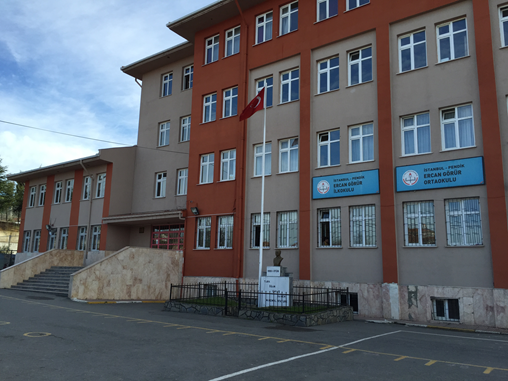 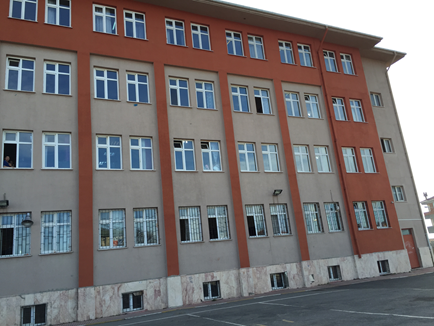 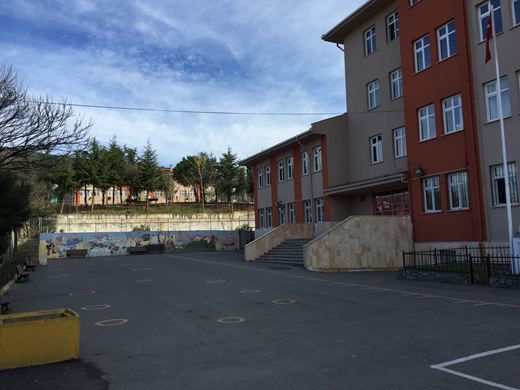 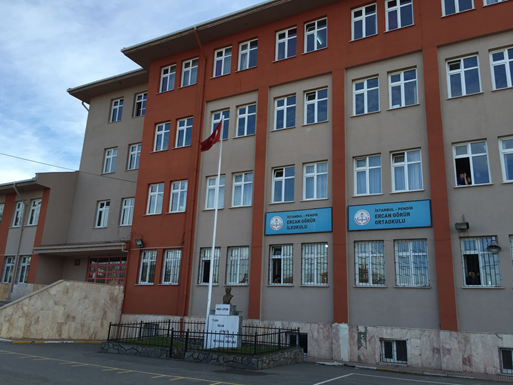 